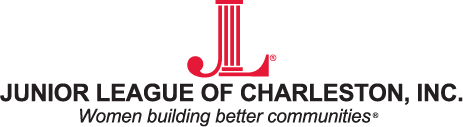 Junior League of Charleston51 Folly RoadCharleston, SC 29407Phone: 843-763-5284Email: office@jlcharleston.orgTHE PROVISIONAL YEAR RESPONSIBILITIES 2015-2016                                                                     The Provisional year is a 10-month course of study where the new Provisional member learns more about the JLC, The Association of Junior Leagues International, Inc. (AJLI), the League's role in the Charleston community and receives training as a volunteer.  It requires a commitment on the part of the Provisional to fulfill her Provisional year responsibilities.  The foundation of your League experience begins here.  2015-2016 ELIGIBILITY CRITERIAThe prospective member must meet the following criteria for membership eligibility:Age - She must be at least 21 years of age by May 31, 2015. Residency - She must reside in the Charleston area by the start of the Provisional Course in August.Voluntarism - She must have interest in voluntarism, commitment to community service, and interest in developing her potential as a trained volunteer and leader.Each applicant will be sponsored for membership by a current JLC member.  If you know someone in the League please ask her to sponsor you - if not, we will match you with a lady from our pool of eager sponsors.  Prospective Member Process 2015-2016Application, Fee and DeadlinesThe completed membership request form along with a non-refundable $35.00 application fee, must be received by the Junior League office no later than July 30, 2015.  Provisional Membership Application (electronic form - will be available shortly)Payment of your $35 Application Fee online (at the end of the electronic portion of the application) Additional Provisional Membership Information Form (additional required information - paper format-this will be supplied once your application and fee are received)Completion of the Additional Membership Profile Information Form                           The Junior League of Charleston, Inc. is an organization of women committed to promoting voluntarism, developing the potential of women, and improving the community through the effective action and leadership of trained volunteers.  Its purpose is exclusively educational and charitable.  The Junior League of Charleston, Inc. reaches out to women of all races, religions and national origin who demonstrate an interest in and commitment to voluntarism. https://www.jlcharleston.org/